Большое путешествие по местам силы Байкала с Дмитрием ЛапшиновымДаты: 06-17 июляГород старта программы: ИркутскГород завершения программы: Улан -УдэКоличество участников группы: 20Направление практик: Сварга, практики сенситива, чтение АкашиСтоимость: от 110 000 до 117 000Программадатаактивности06 июляПрибытие в аэропорт Иркутска до 08:00.Переезд в Листвянку, размещение в отеле, знакомство с группой, прогулка, вечерние практики.07 июляПрогулка в Листвянке, посещение местного рынка, практики. 08 июляВозвращение в Иркутск, обзорная экскурсия по городу, практики.09-12 июляПереезд на остров Ольхон. Размещение в отеле-кемпинге, прогулки по острову, практики, медитации в местах силы.12-13 июляПереезд в Улан-Удэ. Ночь в дороге. Дневная прогулка по городу,отдых, практики14-15 июляЭкскурсия в Иволгинский Дацан и к Богине Янжиме. Двухдневное путешествие в Баргузинскую долину, к месту, где на камне проявился нерукотрворный лик танцующей богини Янжимы (Сарасвати).  Посещение «Байкальскуя Гавань», памятник природы «Камень-Черепаха», курорт «Горячинск», сакральное место хранителя полуострова «Святой нос»(Хилмэн Хушуун). Проведем  ночь в гостевом доме в с. Баргузин с ужином, баней и завтраком. Утром экскурсия по с. Баргузин, посещение Баргузинского Дацана и «Дворца Богини Янжимы», подъем по экологической тропе к камню с ликом богини.  Возвращение в гостиницу в Улан-Удэ16 июляУтренние и вечерние практики с Дмитрием, дневное свободное время. Закрытие пространства, прощание с группой17 июляВылет домой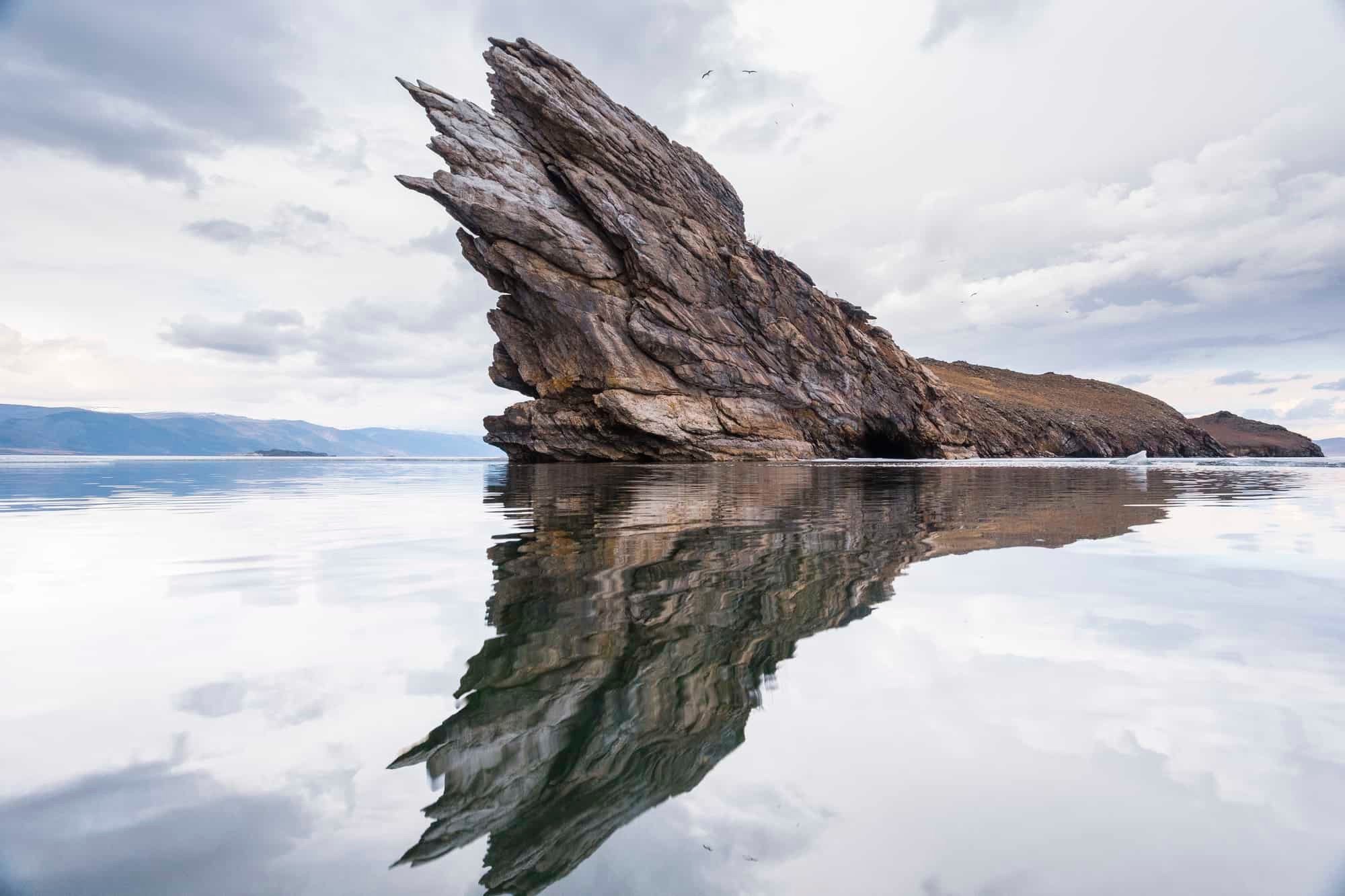 